Росреестр сообщает об изменениях процедуры лицензирования геодезических и картографических работ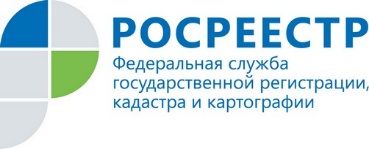 Росреестр сообщает об изменениях процедуры лицензирования геодезических и картографических работ1 января 2021 года вступил в силу Федеральный закон от 27.12.2019 № 478-ФЗ «О внесении изменений в отдельные законодательные акты Российской Федерации в части внедрения реестровой модели предоставления государственных услуг по лицензированию отдельных видов деятельности».Главное нововведение – отмена выдачи лицензии на бумажном носителе. Запись в реестре лицензий (размещен на сайте Росреестра) является подтверждением факта наличия лицензии на осуществление геодезической и картографической деятельности.Заинтересованные лица могут запросить выписку из реестра лицензий в форме электронного документа или на бумажном носителе.При этом предусмотрено, что выписка на бумажном носителе предоставляется за плату. Ее размер будет составлять 3 000 руб. Электронные выписки, подписанные усиленной квалифицированной электронной подписью лицензирующего органа, будут предоставляться бесплатно.Днем предоставления лицензии будет считаться день внесения в реестр лицензий записи о предоставлении лицензии.Также обращаем внимание, что с 1 января 2021 года изменились формы заявлений о представлении лицензии, о переоформлении лицензии, о прекращении лицензируемого вида деятельности и заявления о предоставлении выписки из реестра лицензий, а также других документов, используемых Росреестром в процессе лицензирования геодезической и картографической деятельности.Напоминаем, что посредством лицензионного контроля Росреестр отслеживает деятельность организаций, выполняющих геодезические и картографические работы, для которых наличие лицензии является обязательным условием. Такие организации создают и обновляют государственные топографические карты и планы, создают государственные нивелирные и геодезические сети и обеспечивают работы по определению и проверке государственных границ. Предприниматель, имеющий лицензию, обязан строго соблюдать требования, установленные Положением о лицензировании геодезической и картографической деятельности, утвержденным постановлением Правительства РФ от 28 июля 2020 года № 1126.